  BAJKOWY ENGLISH 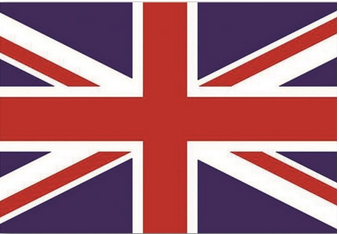 LISTOPAD 20233latki:Powtórzenie członków rodziny, zabawek, kolorów i cyfr. Zabawy ruchowe z jednoczesnym reagowaniem na rutynowe polecenia ( make a circle – zrób kółko , stand up - wstań , sit down - usiądź, stop – zatrzymaj się; , move – ruszaj się , clap your hands – klaszcz w dłonie itd. ) Zabawa ruchowa : ‘Walking, walking’ : https://supersimple.com/song/walking-walking/Jump - skaczSwim - pływajWalk - spacerujRun – biegnij Tiptoe – idź na paluszkach Hop – podskakuj4latki:Toys – zabawki :  What is it? ( Co to jest ?)  It’s a ….. ( To jest….)ball – piłka                         guitar – gitara                                   doll – lalka                         skateboard – deskorolka                                  car – samochodzik           scooter – hulajnoga kite – latawiec                  plane – samolot teddy – miś                       train – pociąg bike – rower                     boat – łódka robot – robot                   doll house – domek dla lalekyo-yo – jojoWhat’s in the box? - Co jest w pudełku? A … is in the box. - …..jest w pudełku. What’s your favourite toy?- Jaka jest twoja ulubiona zabawka? liczenie zabawek:  How many …..? – Ile …?; https://www.youtube.com/watch?v=eb53_Kdc1XI ‘Toy song’zabawy ruchowe z jednoczesnym reagowaniem na rutynowe polecenia ( make a circle, stand up , sit down, stop, move, clap your hands etc. ) oraz wprowadzenie nazw części ciała na podstawie piosenek: ‘One little finger’, ‘Head and shoulders…’. 3 i 4latki:Z grudniowego materiału: A snowflake is falling ……                   on my head – na głowę                   Śnieżynka spada…             on my nose – na mój nos                                                                 in my hands – w moje dłonie  